Chapter 17-1: The Vietnam War (pages 497-505) 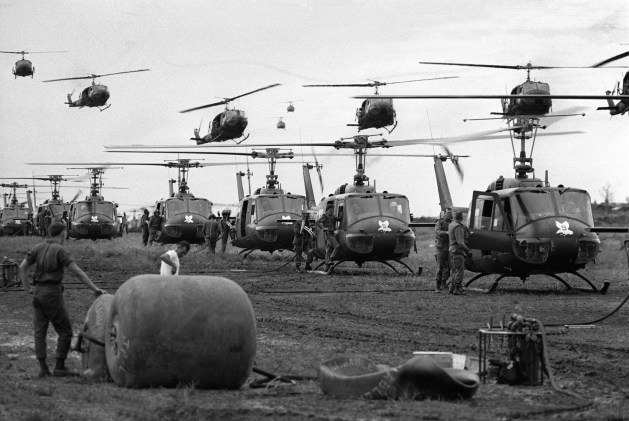 What 3 countries controlled Vietnam before the Vietnam War started?What was Vietnam called when France controlled it?Who became the nationalist leader working for Vietnam’s independence?What did Ho Chi Minh call his nationalist group?Why did the U.S. decide to help France instead of The Vietminh?Domino TheoryGuerrilla soldierWhen did the French lose Vietnam to the Vietminh?Geography questions page 501, # 1 & 2.Study the map on page 501, what country is directly North of Vietnam?Map page 501, what 2 countries are directly West of Vietnam?What decisions about dividing Vietnam were made with the Geneva Accords?Who became the leader of communist North Vietnam?Who became the leader of South Vietnam?When was Vietnam supposed to have elections to reunite the country?What was the South Vietnamese communist army called?What did Buddhist monks do to protest Diem’s banning of their religious flags?What happened to Diem?What happened in The Gulf of Tonkin that caused President Johnson to ask Congress if he could defend American troops in Vietnam?What did the Gulf of Tonkin Resolution allow?DBQ page 503, answer question # 1 & 2.What did Roy Benavidez do to receive The Medal of Honor in The Vietnam War?When did President Johnson begin bombing North Vietnam and send combat troops there? How many troops did he send that year?How did the Vietcong fight against American forces?What was the “Search and Destroy” method used by U.S. forces?What was Napalm?What was Agent Orange?What is the Ho Chi Minh Trail and what was it used for?What 2 countries helped Communist North Vietnam during the war?What is “A War of Attrition”?Answer the red DBQ question on page 498.